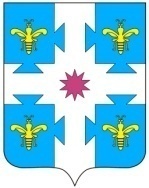 О Порядке обеспечения доступа к информации и перечне информации о деятельности органов местного самоуправления и подведомственных учреждений Козловского района Чувашской Республики В соответствии с Федеральным законом от 09.02.2009 N 8-ФЗ "Об обеспечении доступа к информации о деятельности государственных органов и органов местного самоуправления", в целях определения порядка организации доступа к информации о деятельности органов местного самоуправления и подведомственных учреждений Козловского района Чувашской Республики администрация Козловского района Чувашской Республики п о с т а н о в л я е т:1. Утвердить:Порядок обеспечения доступа к информации о деятельности органов местного самоуправления и подведомственных учреждений Козловского района Чувашской Республики согласно приложению № 1;Перечень информации о деятельности органов местного самоуправления Козловского района Чувашской Республики, размещаемой в сети Интернет, согласно приложению № 2.2. Установить, что информация о деятельности органов местного самоуправления и подведомственных учреждений Козловского района Чувашской Республики может предоставляться в устной форме и в виде документированной информации, в том числе в виде электронного документа.3. Признать утратившими силу:-  постановление администрации Козловского района Чувашской Республики от 05.07.2011  № 404 «Об утверждении Порядка организации работы по обеспечению доступа к информации о деятельности администрации Козловского района Чувашской Республики»;- постановление Администрации Козловского района Чувашской Республики 
от 05.07.2011 № 405 "Об утверждении Перечня информации о деятельности администрации Козловского района Чувашской Республики, размещаемой в сети Интернет".4. Настоящее постановление вступает в силу после его официального опубликования в периодическом печатном издании "Козловский вестник".Глава администрации Козловского района                                                                                              А.Н. ЛюдковПриложение N 1
к постановлению администрации
Козловского района
от 30  ноября 2022 г. № 624Порядок
обеспечения доступа к информации о деятельности органов местного самоуправления и подведомственных учреждений Козловского района Чувашской Республики1. Общие положения1.1. Настоящий Порядок в пределах полномочий, отнесенных Федеральным законом от 09.02.2009 № 8-ФЗ "Об обеспечении доступа к информации о деятельности государственных органов и органов местного самоуправления" (далее - Федеральный закон № 8-ФЗ) к ведению органов местного самоуправления, определяет Порядок организации доступа к информации о деятельности органов местного самоуправления и подведомственных учреждений Козловского района Чувашской Республики (далее - органы местного самоуправления).1.2. Информация о деятельности органов местного самоуправления предоставляется в формах, предусмотренных Федеральным законом № 8-ФЗ. Муниципальными правовыми актами администрации Козловского района может быть установлена конкретная форма предоставления информации об отдельных видах деятельности органов местного самоуправления и подведомственных учреждений. В случае, если форма предоставления информации о деятельности органов местного самоуправления и подведомственных учреждений не установлена, она может определяться запросом пользователя информацией. При невозможности предоставления указанной информации в запрашиваемой форме информация предоставляется в том виде, в каком она имеется в органах местного самоуправления и подведомственном учреждении Козловского района Чувашской Республики.1.3. Обеспечение доступа к информации о деятельности органов местного самоуправления и подведомственных учреждений осуществляют должностные лица органа местного самоуправления и подведомственных учреждений соответственно в соответствии с их должностными обязанностями, определенными должностными инструкциями.1.4. При обеспечении доступа к информации о деятельности органов местного самоуправления и подведомственных учреждений должностные лица обязаны:1.4.1. Обеспечить достоверность предоставляемой информации.1.4.2. Обеспечить соблюдение сроков и порядка предоставления информации о деятельности органов местного самоуправления и подведомственных учреждений Козловского района Чувашской Республики.1.4.3. Соблюдать права граждан на неприкосновенность частной жизни, личную и семейную тайну, защиту их чести и деловой репутации, права организаций на защиту их деловой репутации.1.4.4. Изымать из предоставляемой информации сведения, относящиеся к информации ограниченного доступа.1.4.5. В случае предоставления информации, содержащей неточные сведения, безвозмездно по письменному заявлению пользователя информацией, которое должно быть мотивировано, устранить имеющиеся неточности.1.4.6. Ответ на запрос подлежит обязательной регистрации органом местного самоуправления и подведомственных учреждений.1.5. При обеспечении доступа к информации о деятельности органов местного самоуправления и подведомственных учреждений должностные лица имеют право:1.5.1. Уточнять содержание запроса в целях предоставления пользователю информацией необходимой информации.1.5.2. В ответе на запрос ограничиться указанием названия, даты выхода и номера средства массовой информации, в котором опубликована запрашиваемая информация, и (или) электронного адреса официального сайта, на котором размещена запрашиваемая информация.1.5.2. В случае, если запрашиваемая информация относится к информации ограниченного доступа, в ответе на запрос указываются вид, наименование, номер и дата принятия акта, в соответствии с которым доступ к этой информации ограничен. В случае, если часть запрашиваемой информации относится к информации ограниченного доступа, а остальная информация является общедоступной, должностное лицо обязано предоставить запрашиваемую информацию, за исключением информации ограниченного доступа.1.6. Возможность ознакомиться с информацией в помещении органа местного самоуправления и подведомственных учреждений предоставляется пользователю информацией в следующих случаях:1.6.1. Объем запрашиваемой информации превышает определенный Правительством Российской Федерации объем информации, предоставляемой на бесплатной основе, и у пользователя информацией отсутствует возможность оплатить расходы на изготовление копий запрашиваемых документов и (или) материалов, а также расходы, связанные с их пересылкой по почте.1.6.2. Отсутствует возможность изготовления копий запрашиваемых документов и (или) материалов, либо пользователю информацией требуется ознакомиться с их оригиналами.1.7. О месте, дате и времени ознакомления с информацией пользователь информацией уведомляется письменно на почтовый адрес, адрес электронной почты или номер факса, указанный в запросе для направления ответа на него.1.8. Прием, регистрация и передача исполнителям запросов, составленных в письменной форме и поступивших по сети Интернет, осуществляются в соответствии с инструкцией по делопроизводству органа местного самоуправления и подведомственных учреждений.Регистрация и рассмотрение запросов осуществляются в порядке и с соблюдением сроков, установленных Федеральным законом N 8-ФЗ.В соответствии со статьей 40 Закона Российской Федерации от 27.12.1991  N 2124-1 "О средствах массовой информации" информация по запросам средств массовой информации предоставляется в семидневный срок. Уведомление об отказе в предоставлении информации вручается представителю редакции в трехдневный срок со дня получения письменного запроса информации. Отсрочка в предоставлении запрашиваемой информации допустима, если требуемые сведения не могут быть представлены в семидневный срок. Уведомление об отсрочке вручается представителю редакции в трехдневный срок со дня получения письменного запроса информации.Запросы, составленные на иностранном языке, не рассматриваются.Орган местного самоуправления и подведомственные учреждения не представляют информацию о деятельности при наличии оснований, предусмотренных статьей 20 Федерального закона от 9 февраля 2009 года №8-ФЗ.2. Обеспечение доступа к информации о деятельности органов местного самоуправления, размещаемой в сети Интернет2.1. Информация о деятельности органов местного самоуправления, и подведомственных учреждений, предусмотренная Положением, размещается в сети Интернет на официальном сайте органов местного самоуправления и подведомственных учреждений соответственно (далее - сайт).2.2. На сайте могут размещаться интерактивные сервисы (обсуждения, опросы, формы для направления обращений граждан, информации и запросов, поисковые и другие сервисы), ссылки на иные сайты.2.3. На сайте запрещается размещение экстремистских материалов, сведений, составляющих государственную или иную охраняемую законом тайну, другой информации ограниченного доступа, предвыборной агитации и агитации по вопросам референдума, информации, нарушающей законодательство об интеллектуальной собственности и о персональных данных, вредоносных программ.2.4. Доступ к информации, размещаемой на сайте, предоставляется на бесплатной основе.2.5. Размещение, редактирование и удаление информации на сайте осуществляется должностным лицом, определяемым руководителем соответствующего органа местного самоуправления, руководителем соответствующего подведомственного учреждения.Другие должностные лица местного самоуправления и подведомственных учреждений предоставляют ему информацию для размещения на сайте исходя из их должностных обязанностей, установленных должностными инструкциями.2.6. Информация на сайте размещается не позднее чем через семь календарных дней со дня создания информации органом местного самоуправления, подведомственным учреждением или поступления информации (в том числе подписания муниципального правового акта, подписания или утверждения иного документа, присвоения или изменения почтового адреса, адреса электронной почты или номера телефона, проведения мероприятия). Должностное лицо, уполномоченное на размещение, редактирование и удаление информации на сайте, не реже одного раза в месяц осуществляет проверку необходимости обновления информации, размещенной на сайте, и при необходимости обновляет ее.2.7. К технологическим, программным и лингвистическим средствам обеспечения пользования сайтом предъявляются следующие требования:2.7.1. Технологические и программные средства обеспечения пользования сайтом должны обеспечивать доступ пользователей для ознакомления с информацией, размещенной на сайте, на основе общедоступного программного обеспечения.2.7.2. Для просмотра сайта не должна предусматриваться установка на компьютере пользователей специально созданных с этой целью технологических и программных средств.2.7.3. Пользователю должна предоставляться наглядная информация о структуре сайта.2.7.4. Технологические и программные средства ведения сайта должны обеспечивать круглосуточный доступ к сайту и защиту информации от уничтожения, модификации и блокирования доступа к ней, а также от иных неправомерных действий в отношении такой информации.2.7.5. Информация на сайте должна размещаться на русском языке.Допускается использование букв латинского алфавита в электронных адресах и именах собственных на иностранных языках.Приложение N 2
к постановлению администрации
Козловского района
от 30 ноября 2022 г. N 624Перечень
информации о деятельности органов местного самоуправления Козловского района Чувашской Республики, размещаемой в сети Интернет1. Информация о деятельности органов местного самоуправления Козловского района Чувашской Республики (далее - Информация), размещаемая в сети Интернет.2. Общая Информация, в том числе:а) наименование и структура органа местного самоуправления, почтовый адрес, адрес электронной почты (при наличии), номера телефонов справочных служб органа местного самоуправления;б) сведения о полномочиях органа местного самоуправления, задачах и функциях структурных подразделений указанного органа, а также перечень законов и иных нормативных правовых актов, определяющих эти полномочия, задачи и функции;в) перечень подведомственных организаций (при наличии), сведения об их задачах и функциях, а также почтовые адреса, адреса электронной почты (при наличии), номера телефонов справочных служб подведомственных организаций;г) сведения о главе местной администрации, структурных подразделениях, руководителях подведомственных организаций (фамилии, имена, отчества, а также при согласии указанных лиц иные сведения о них);д) перечни информационных систем, банков данных, реестров, регистров, находящихся в ведении органа местного самоуправления, подведомственных организаций;е) сведения о средствах массовой информации, учрежденных органом местного самоуправления (при наличии).3. Информация о нормотворческой деятельности, в том числе:а) муниципальные правовые акты, изданные органом местного самоуправления, включая сведения о внесении в них изменений, признании их утратившими силу, признании их судом недействующими, а также сведения о государственной регистрации нормативных правовых актов, муниципальных правовых актов в случаях, установленных законодательством Российской Федерации;б) информация о размещении заказов на поставки товаров, выполнение работ, оказание услуг для муниципальных нужд в соответствии с законодательством Российской Федерации о размещении заказов на поставки товаров, выполнение работ, оказание услуг для муниципальных нужд;в) тексты проектов муниципальных правовых актов, внесенных в Собрание депутатов Козловского муниципального округа;г) административные регламенты, стандарты государственных и муниципальных услуг;д) установленные формы обращений, заявлений и иных документов, принимаемых органом местного самоуправления к рассмотрению в соответствии с законами и иными нормативными правовыми актами, муниципальными правовыми актами;е) порядок обжалования нормативных правовых актов и иных решений, принятых органами местного самоуправления, муниципальных правовых актов;ж) информация об участии органа местного самоуправления в целевых и иных программах, международном сотрудничестве, включая официальные тексты соответствующих международных договоров Российской Федерации, а также о мероприятиях, проводимых органом местного самоуправления, в том числе сведения об  официальных визитах и о рабочих поездках руководителей и официальных делегаций органа местного самоуправления.4. Информация о состоянии защиты населения и территорий от чрезвычайных ситуаций и принятых мерах по обеспечению их безопасности, о прогнозируемых и возникших чрезвычайных ситуациях, о приемах и способах защиты населения от них, а также иную информацию, подлежащую доведению органом местного самоуправления до сведения граждан и организаций в соответствии с федеральными законами, законами Чувашской Республики.5. Информация о результатах проверок, проведенных органом местного самоуправления, подведомственными организациями в пределах их полномочий, а также о результатах проверок, проведенных в органе местного самоуправления, подведомственных организациях.6. Тексты официальных выступлений и заявлений руководителей и заместителей руководителей органа местного самоуправления, его территориальных отделов.7. Статистическая Информация, в том числе:а) статистические данные и показатели, характеризующие состояние и динамику развития экономической, социальной и иных сфер жизнедеятельности, регулирование которых отнесено к полномочиям органа местного самоуправления;б) сведения об использовании органом местного самоуправления, подведомственными организациями выделяемых бюджетных средств;в) сведения о предоставленных организациям и индивидуальным предпринимателям льготах, отсрочках и рассрочках, о списании задолженности по платежам в бюджеты бюджетной системы Российской Федерации.8. Информация о кадровом обеспечении, в том числе:а) порядок поступления граждан на муниципальную службу;б) сведения о вакантных должностях муниципальной службы, имеющихся в органе местного самоуправления;в) квалификационные требования к кандидатам на замещение вакантных должностей муниципальной службы;г) условия и результаты конкурсов на замещение вакантных должностей муниципальной службы;д) номера телефонов, по которым можно получить информацию по вопросу замещения вакантных должностей в органе местного самоуправления;е) перечень образовательных организаций. Подведомственных органу местного самоуправления, с указанием почтовых адресов образовательных организаций, а также номеров телефонов, по которым можно получить информацию справочного характера об этих образовательных организациях.9. Информация о работе органа местного самоуправления с обращениями граждан (физических лиц), организаций (юридических лиц), общественных объединений, органов местного самоуправления, в том числе:а) порядок и время приема граждан (физических лиц), в том числе представителей организаций (юридических лиц), общественных объединений, государственных органов, органов местного самоуправления, порядок рассмотрения их обращений с указанием актов, регулирующих эту деятельность;б) фамилия, имя и отчество руководителя подразделения или иного должностного лица, к полномочиям которых отнесены организация приема лиц, указанных в подпункте "а" настоящего пункта, обеспечение рассмотрения их обращений, а также номер телефона, по которому можно получить информацию справочного характера;в) обзоры обращений лиц, указанных в подпункте "а" настоящего пункта, а также обобщенную информацию о результатах рассмотрения этих обращений и принятых мерах.10. Органы местного самоуправления наряду с информацией, указанной в ч. 1 настоящего перечня и относящейся к их деятельности, могут размещать в сети Интернет иную информацию о своей деятельности с учетом требований Федерального закона от 9 февраля 2009 года №8-ФЗ.	11. Информация о кадровом обеспечении органа местного самоуправления, указанная в пункте 8 настоящего Перечня, размещается также на официальном сайте федеральной государственной информационной системы в обрасти государственной службы в сети «Интернет», в порядке, определяемом Постановлением Правительства Российской Федерации.ЧĂваш РеспубликинКуславкка районАдминистрацийĔЙЫШĂНУЧувашская республикаАДМИНИСТРАЦИЯКозловского районаПОСТАНОВЛЕНИЕ30.11.2022  624 №30.11.2022  № 62430.11.2022  № 624Куславкка хулиг. Козловкаг. Козловка